中華科技大學108學年度交通安全教育成果紀錄表活動名稱交通安全教育短文徵文活動日期109年4月27日~5月31日主辦單位學務處生輔組承辦單位學生宿舍自治會參加對象全校師生投稿件數30件活動宗旨強化學生交通安全觀念，維護學生行的安全，採寫作分享的方式推動「交通安全人人有責」徵文活動，透過學校交通安全教育宣導，闡述遵守交通規則之重要性，呼籲「尊重生命」防範交通意外事故發生，讓交通環境更為平安順暢。強化學生交通安全觀念，維護學生行的安全，採寫作分享的方式推動「交通安全人人有責」徵文活動，透過學校交通安全教育宣導，闡述遵守交通規則之重要性，呼籲「尊重生命」防範交通意外事故發生，讓交通環境更為平安順暢。強化學生交通安全觀念，維護學生行的安全，採寫作分享的方式推動「交通安全人人有責」徵文活動，透過學校交通安全教育宣導，闡述遵守交通規則之重要性，呼籲「尊重生命」防範交通意外事故發生，讓交通環境更為平安順暢。強化學生交通安全觀念，維護學生行的安全，採寫作分享的方式推動「交通安全人人有責」徵文活動，透過學校交通安全教育宣導，闡述遵守交通規則之重要性，呼籲「尊重生命」防範交通意外事故發生，讓交通環境更為平安順暢。執行成效入選佳作6名：航管三甲丁維妮、航管三乙陳宜軒、電機三甲許平凱、電機四甲林恩慶、資管三甲蔡凱碩、建築三甲莊詠丞，各頒發獎狀乙幀及500元禮券。文章公布於網站，擴大宣導效果。入選佳作6名：航管三甲丁維妮、航管三乙陳宜軒、電機三甲許平凱、電機四甲林恩慶、資管三甲蔡凱碩、建築三甲莊詠丞，各頒發獎狀乙幀及500元禮券。文章公布於網站，擴大宣導效果。入選佳作6名：航管三甲丁維妮、航管三乙陳宜軒、電機三甲許平凱、電機四甲林恩慶、資管三甲蔡凱碩、建築三甲莊詠丞，各頒發獎狀乙幀及500元禮券。文章公布於網站，擴大宣導效果。入選佳作6名：航管三甲丁維妮、航管三乙陳宜軒、電機三甲許平凱、電機四甲林恩慶、資管三甲蔡凱碩、建築三甲莊詠丞，各頒發獎狀乙幀及500元禮券。文章公布於網站，擴大宣導效果。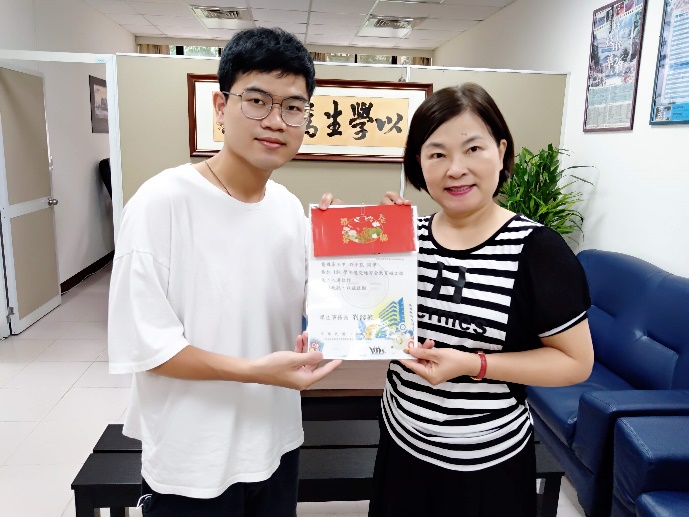 (學務長頒獎)(學務長頒獎)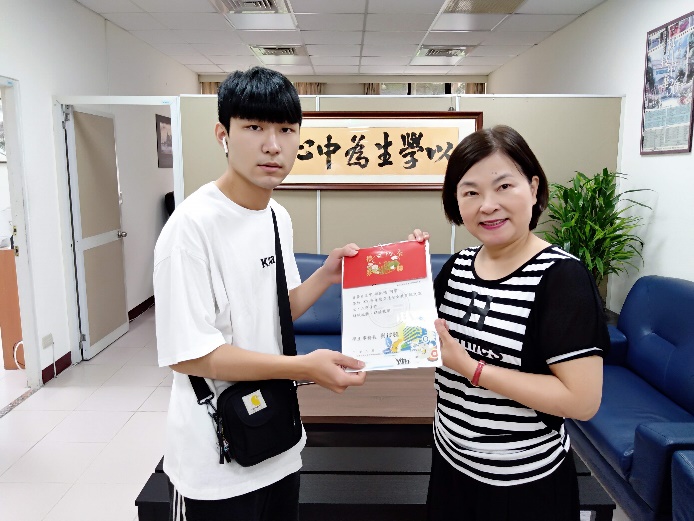 (學務長頒獎)(學務長頒獎)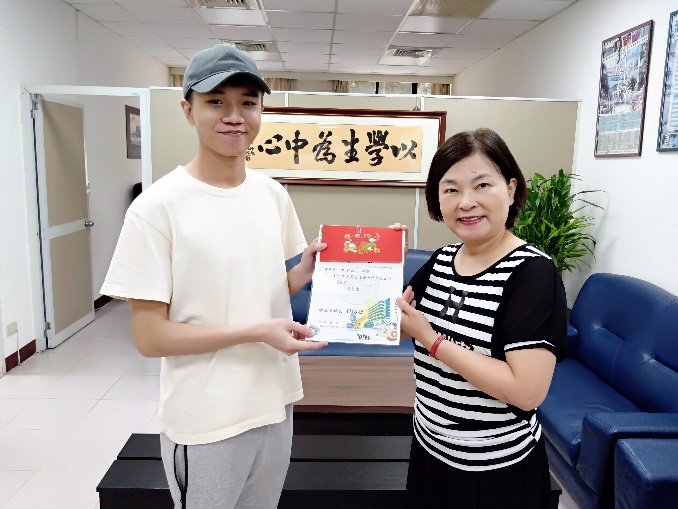 (學務長頒獎)(學務長頒獎)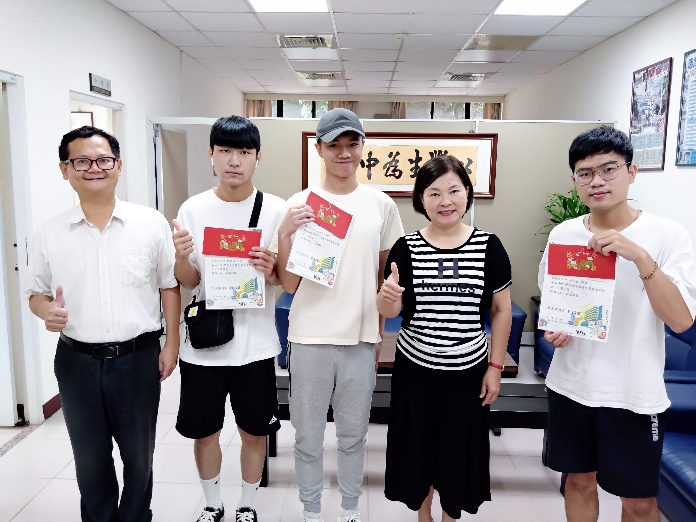 (得獎同學合影)(得獎同學合影)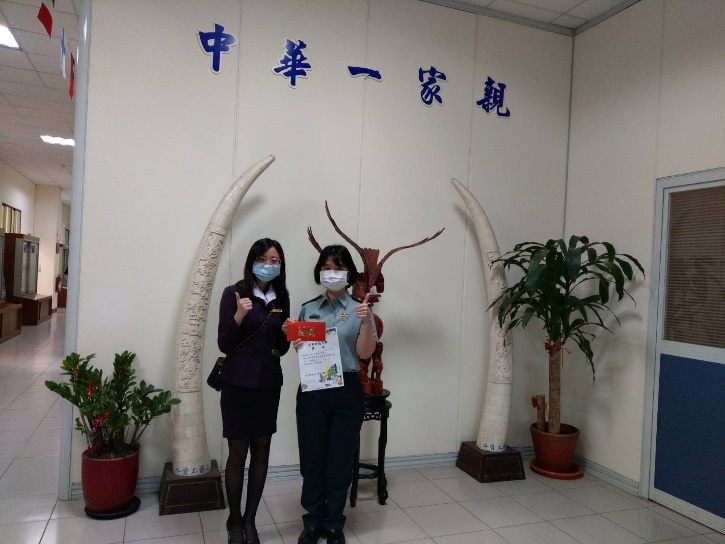 (新竹分部頒獎)(新竹分部頒獎)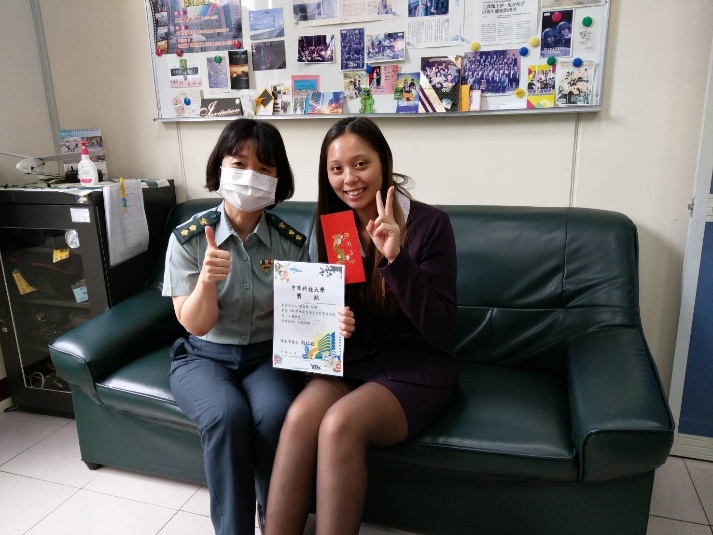 (新竹分部頒獎)(新竹分部頒獎)